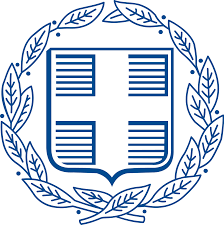 ΕΛΛΗΝΙΚΗ ΔΗΜΟΚΡΑΤΙΑΥΠΟΥΡΓΕΙΟ ΠΑΙΔΕΙΑΣ ΘΡΗΣΚΕΥΜΑΤΩΝ ΚΑΙ ΑΘΛΗΤΙΣΜΟΥ-----ΠΕΡΙΦΕΡΕΙΑΚΗ Δ/ΝΣΗ ΠΡΩΤΟΒΑΘΜΙΑΣ ΚΑΙΔΕΥΤΕΡΟΒΑΘΜΙΑΣ ΕΚΠΑΙΔΕΥΣΗΣ ΘΕΣΣΑΛΙΑΣΔΙΕΥΘΥΝΣΗ ΠΡΩΤΟΒΑΘΜΙΑΣ ΕΚΠΑΙΔΕΥΣΗΣ ΤΡΙΚΑΛΩΝ-----Ταχ. Δ/νση: Μ. Μπότσαρη 2Τ.Κ. – Πόλη: 421 32 - ΤρίκαλαΙστοσελίδα: http://dipe.tri.sch.grE-mail: mail@dipe.tri.sch.grΤρίκαλα, 6-1-2024ΔΕΛΤΙΟ ΤΥΠΟΥΚΟΠΗ ΒΑΣΙΛΟΠΙΤΑΣ ΤΗΣ ΟΜΑΔΑΣ ΚΟΛΥΜΒΗΣΗΣ ΤΗΣ ΔΙΕΥΘΥΝΣΗΣ ΠΡΩΤΟΒΑΘΜΙΑΣ ΕΚΠΑΙΔΕΥΣΗΣ ΤΡΙΚΑΛΩΝΗ ομάδα κολύμβησης της Διεύθυνσης Πρωτοβάθμιας Εκπαίδευσης Τρικάλων έκοψε την βασιλόπιτα στο Δημοτικό κολυμβητήριο Τρικάλων, παρόντες στην εκδήλωση ήταν ο Διευθυντής Πρωτοβάθμιας Εκπαίδευσης Τρικάλων κ. Χρήστος Τρικάλης, ο Αντιδημάρχος Παιδείας, Πολιτισμού και Αθλητισμού του Δήμου Τρικκαίων κ. Μιχάλης Λάππας, η Προϊσταμένη Τμήματος Παιδείας και Αθλητισμού κα Βάνα Αντωνιάδου, φοιτητές της ειδικότητας κολύμβησης του ΤΕΦΑΑ Θεσσαλίας και μαθητές Δημοτικών Σχολείων που συμμετείχαν εκείνη την ημέρα στο μάθημα της κολύμβησης.Από τη ΔΙΠΕ Τρικάλων